San MarinoSan MarinoSan MarinoMarch 2029March 2029March 2029March 2029MondayTuesdayWednesdayThursdayFridaySaturdaySunday12345678910111213141516171819202122232425Anniversary of the Arengo262728293031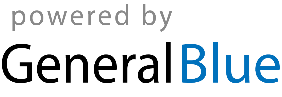 